Отдел образования администрации Болховского района Орловской области 303140   г.  Болхов,  ул.  Ленина, 35                                                   телефон,  факс: (48640) 2-43-54 Исх. №58   от 09 февраля  2022г. Руководителям МБДОУ детский сад"Лучик" комбинированного вида, МБДОУ "Детский сад №4"В 2021 году в рамках федерального проекта «Успех каждого ребенка»  национального проекта «Образование», утвержденного 14.12.2018 года   на территории Болховского района реализован Комплекс мер по внедрению целевой модели развития региональной системы дополнительного образования детей, в том числе персонифицированному финансированию дополнительного образования детей (далее- Комплекс мер).  Основным мероприятием по внедрению Целевой модели является достижение значения показателя «доля детей в возрасте от 5 до 18 лет, охваченных услугами дополнительного образования,  который рассчитывается в рамках оценки эффективности управления Губернатором субъектов Российской Федерации. По итогам 2021 года достигнуты показатели:- доля детей в возрасте от 5 до 18 лет, охваченных дополнительным образованием – 75 %, -доля детей, охваченных системой персонифицированного финансирования дополнительного образования детей- 10 %. Для успешной реализации мероприятий, по  достижению целевого показателя внедрение персонифицированного финансирования дополнительного образования детей и охвата детей по дополнительным общеразвивающим программам дополнительного образования в 2022 году  необходимо:обеспечить доступность дополнительных общеобразовательных программ;расширить спектр дополнительных общеобразовательных программ по персонифицированному финансированию дополнительного образования детей;развивать  кадровый потенциал системы дополнительного образования.В связи с этим,  рекомендуем Вам в феврале- марте  2022 года провести работу по оформлению лицензии на осуществление деятельности по дополнительному образованию детей (Дополнительное образование детей и взрослых), с целью дальнейшей реализации в образовательной организации  программ дополнительного образования.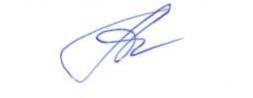 Начальник ОО                                                                    Т.А. Анисимова Шапошникова Т.А. , (8 486 40) 2 -43 -54